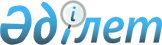 Риддер қалалық мәслихатының 2014 жылғы 28 ақпандағы № 24/8-V "Риддер қаласы бойынша коммуналдық қалдықтарды жинау, әкету, көму және кәдеге жарату тарифтерін бекіту туралы" шешіміне өзгерістер енгізу туралы
					
			Күшін жойған
			
			
		
					Шығыс Қазақстан облысы Риддер қалалық мәслихатының 2016 жылғы 12 сәуірдегі № 2/5-VI шешімі. Шығыс Қазақстан облысының Әділет департаментінде 2016 жылғы 22 сәуірде № 4511 болып тіркелді. Күші жойылды - Шығыс Қазақстан облысы Риддер қалалық мәслихатының 2018 жылғы 12 қыркүйектегі № 24/3-VI шешімімен
      Ескерту. Күші жойылды - Шығыс Қазақстан облысы Риддер қалалық мәслихатының 12.09.2018 № 24/3-VI шешімімен (алғаш ресми жарияланған күннен кейін он күнтізбелік күн өткен соң қолданысқа енгізіледі, жергілікті бюджеттен қаржыландырылатын бюджеттік мекемелер үшін 01.01.2019 бастап қолданысқа енгізіледі).

       РҚАО-ның ескертпесі.

      Құжаттың мәтінінде түпнұсқаның пунктуациясы мен орфографиясы сақталған.

      Қазақстан Республикасының 2007 жылғы 09 қаңтардағы Экологиялық кодексінің 19 - 1 бабының 2) тармақшасына, Қазақстан Республикасының 2001 жылғы 23 қаңтардағы "Қазақстан Республикасындағы жергілікті мемлекеттік басқару және өзін-өзі басқару туралы" Заңының 6 бабының 1 тармағының 15) тармақшасына сәйкес, Риддер қалалық мәслихаты ШЕШТІ:

      1. Риддер қалалық мәслихатының 2014 жылғы 28 ақпандағы № 24/8-V "Риддер қаласы бойынша коммуналдық қалдықтарды жинау, әкету, көму және кәдеге жарату тарифтерін бекіту туралы" шешіміне (нормативтік құқықтық актілерді мемлекеттік тіркеу Тізілімінде № 3209 тіркелген, "Лениногорская правда" газетінің 2014 жылы 04 сәуірдегі № 14 санында жарияланған) келесі өзгерістер енгізілсін:

      шешім атауы келесі редакцияда жазылсын:

      "Риддер қаласы бойынша коммуналдық қалдықтарды жинауға, тиеп шығаруға, көмуге және жоюға тарифтерді бекіту туралы";

      бірінші тармақтың бірінші азат жолы келесі редакцияда жазылсын:

      "1. Риддер қаласы бойынша тұрмыстық қатты қалдықтарды жинау, әкету, көму және кәдеге жаратудың келесі тарифтері бекітілсін:".

      2. Осы шешім алғаш ресми жарияланған күнінен кейін күнтізбелік он күн өткен соң колданысқа енгізіледі. 
					© 2012. Қазақстан Республикасы Әділет министрлігінің «Қазақстан Республикасының Заңнама және құқықтық ақпарат институты» ШЖҚ РМК
				
      Сессия төрағасы

 О. БЕЛЯЕВ

      Қалалық мәслихат хатшысы

 И. ПАНЧЕНКО
